                        РЕШЕНИЕ						КАРАР             «___» __________ 2016 года                                           № _____О проекте решения Совета Высокогорского муниципального района «О внесении изменений и дополнений в Устав муниципального образования «Высокогорский муниципальный район Республики Татарстан»В целях приведения Устава Высокогорского муниципального района Республики Татарстан в соответствие с действующим законодательством и в соответствии со статьей 44 Федерального закона от 06.10.2003 года № 131-ФЗ «Об общих принципах организации местного самоуправления в Российской Федерации», статьями 91, 92 Устава Высокогорского муниципального района Республики Татарстан, Совет Высокогорского муниципального районар е ш и л:1. Принять проект решения «О внесении изменений и дополнений в Устав Высокогорского муниципального района Республики Татарстан» в первом чтении (за основу) согласно приложению 1 к настоящему решению и вынести его на публичные слушания.2. Утвердить:2.1. Порядок учета предложений граждан по проекту решения Совета Высокогорского муниципального района «О внесении изменений в Устав Высокогорского муниципального района Республики Татарстан» согласно приложению 2;2.2. Порядок проведения публичных слушаний по проекту решения Совета Высокогорского муниципального района «О внесении изменений в Устав Высокогорского муниципального района Республики Татарстан» согласно приложению 3.  3. Образовать рабочую группу по учету, обобщению и рассмотрению поступающих предложений по проекту решения Совета Высокогорского муниципального района «О внесении изменений в Устав Высокогорского муниципального района Республики Татарстан» в следующем составе:1) Газеев Н.А. - заместитель руководителя аппарата Совета Высокогорского муниципального района2) Архипов В.Д. – начальник юридического отдела Совета Высокогорского муниципального района3) Мустакимова Э.Ф. – начальник организационного отдела Совета Высокогорского муниципального района4. Назначить публичные слушания по проекту решения Совета Высокогорского муниципального района «О внесении изменений и дополнений в Устав Высокогорского муниципального района Республики Татарстан» на 26 августа 2016 года в 9.00 по адресу: 422700, пос. ж/д ст. Высокая Гора, ул. Кооперативная, 5, зал заседания Совета Высокогорского муниципального района Республики Татарстан.5. Рабочей группе изучить и обобщить поправки и предложения к проекту решения Совета Высокогорского муниципального района «О внесении изменений в Устав Высокогорского муниципального района Республики Татарстан», доработать проект решения с учетом предложений и внести на рассмотрение Совета Высокогорского муниципального района Республики Татарстан.            6. Обнародовать настоящее решение путем размещения на официальном сайте Высокогорского муниципального района в информационно-телекоммуникационной сети Интернет по веб-адресу: http//vysokaya-gora.tatarstan.ru.7. Контроль за исполнением настоящего решения возложить на постоянную комиссию по вопросам законности, правопорядку, местному самоуправлению и связям с общественностью Совета Высокогорского муниципального района.Председатель Совета,	                                           Глава муниципального района                                                        Р.Г. КалимуллинПриложение 1к Решение Совета Высокогорского        муниципального района РТот «___» августа 2016 года №____                        РЕШЕНИЕ						КАРАР             «___» __________ 2016 года                                           № _____О внесении изменений и дополнений в Устав Высокогорского муниципального района Республики Татарстан                                                                                                                          В целях приведения Устава Высокогорского муниципального района в соответствие с Конституцией Российской Федерации, федеральными законами от 6 октября 2003 года №131-ФЗ «Об общих принципах организации местного самоуправления в Российской Федерации», от 5 октября 2015 года №285-ФЗ «О внесении изменений в отдельные законодательные акты Российской Федерации в части установления обязанности лиц, замещающих государственные должности, и иных лиц сообщать о возникновении личной заинтересованности, которая приводит или может привести к конфликту интересов, и принимать меры по предотвращению или урегулированию конфликта интересов», статьями 3 и 4 Федерального закона от 3 ноября 2015 года № 303-ФЗ «О внесении изменений в отдельные законодательные акты Российской Федерации», от 15 февраля 2016 года №21-ФЗ «О внесении изменения в статью 14 Федерального закона «О муниципальной службе в Российской Федерации»,  Законом Республики Татарстан от 28 июля 2004 года №45-ЗРТ «О местном самоуправлении в Республике Татарстан», Уставом муниципального образования «Высокогорский муниципальный район» Республики Татарстан, Совет Высокогорского муниципального района,Р Е Ш И Л:1. Внести в Устав муниципального образования «Высокогорский муниципальный  район» Республики Татарстан, принятый Решением Совета Высокогорского муниципального района Республики Татарстан от 21 сентября 2015 года № 7 следующие изменения и дополнения:1) часть 1 статьи 6:а) пункт 16 признать утратившим силу;б) пункт 17 изложить в следующей редакции:«17) участие в организации деятельности по сбору (в том числе раздельному сбору), транспортированию, обработке, утилизации, обезвреживанию, захоронению твердых коммунальных отходов на территории Высокогорского муниципального района»;»;в) пункт 33 после слов «физической культуры» дополнить словами «, школьного спорта».часть 1 статьи 7 дополнить пунктом 12 следующего содержания:«12) осуществление мероприятий в сфере профилактики правонарушений, предусмотренных Федеральным законом "Об основах системы профилактики правонарушений в Российской Федерации".»;в статье 26 дополнить частью 7 следующего содержания:«7. Совета района обладает правами юридического лица»4)  в статье 29:а) пункт 1 части 6 после слов «зарегистрированного в установленном порядке» дополнить словами «, Совета муниципальных образований Республики Татарстан, иных объединений муниципальных образований»б) часть 6.1 изложить в следующей редакции:«6.1. Депутат, член выборного органа местного самоуправления, выборное должностное лицо местного самоуправления, иное лицо, замещающее муниципальную должность, должны соблюдать ограничения, запреты, исполнять обязанности, которые установлены Федеральным законом от 25 декабря 2008 года N 273-ФЗ "О противодействии коррупции" и другими федеральными законами. Полномочия депутата, члена выборного органа местного самоуправления, выборного должностного лица местного самоуправления, иного лица, замещающего муниципальную должность, прекращаются досрочно в случае несоблюдения ограничений, запретов, неисполнения обязанностей, установленных Федеральным законом от 25 декабря 2008 года N 273-ФЗ "О противодействии коррупции", Федеральным законом от 3 декабря 2012 года N 230-ФЗ "О контроле за соответствием расходов лиц, замещающих государственные должности, и иных лиц их доходам", Федеральным законом от 7 мая 2013 года N 79-ФЗ "О запрете отдельным категориям лиц открывать и иметь счета (вклады), хранить наличные денежные средства и ценности в иностранных банках, расположенных за пределами территории Российской Федерации, владеть и (или) пользоваться иностранными финансовыми инструментами».»;в) часть 8 слова «осуществляющих свои полномочия на постоянной основе» заменить словами «иного лица, замещающего муниципальную должность».5) в статье 48:а) абзац 4 части 3 изложить в следующей редакции:«- участие в организации деятельности по сбору (в том числе раздельному сбору), транспортированию, обработке, утилизации, обезвреживанию, захоронению твердых коммунальных отходов на территории Высокогорского муниципального района;»;»в) абзац 9 части 5 после слов «физической культуры» дополнить словами «, школьного спорта».6) в статье 70:а) часть 5 изложить в следующей редакции:«5 Муниципальные нормативные правовые акты иных муниципальных образований, затрагивающие вопросы осуществления предпринимательской и инвестиционной деятельности, в целях выявления положений, необоснованно затрудняющих осуществление предпринимательской и инвестиционной деятельности, могут подлежать экспертизе, проводимой органами местного самоуправления соответствующих муниципальных образований в порядке, установленном муниципальными нормативными правовыми актами в соответствии с законом Республики Татарстан.»;в статье 73:а) часть 3 изложить в следующей редакции:«3. Проекты муниципальных нормативных правовых актов иных муниципальных образований, устанавливающие новые или изменяющие ранее предусмотренные муниципальными нормативными правовыми актами обязанности для субъектов предпринимательской и инвестиционной деятельности, могут подлежать оценке регулирующего воздействия, проводимой органами местного самоуправления соответствующих муниципальных образований в порядке, установленном муниципальными нормативными правовыми актами в соответствии с законом Республики Татарстан, за исключением:1) проектов нормативных правовых актов представительных органов муниципальных образований, устанавливающих, изменяющих, приостанавливающих, отменяющих местные налоги и сборы;2) проектов нормативных правовых актов представительных органов муниципальных образований, регулирующих бюджетные правоотношения.";2. Направить настоящее решение для государственной регистрации в установленном законодательством порядке.3. Обнародовать настоящее решение разместив после его государственной регистрации на официальном портале правовой информации Республики Татарстан (http://pravo.tatarstan.ru) и портале муниципальных образований Республики Татарстан в сети Интернет (http://vysokaya-gora.tatarstan.ru/), 4. Установить, что настоящее решение вступает в силу в соответствии с частью 8 статьи 44 Федерального закона от 6 октября 2003 года №131-ФЗ «Об общих принципах организации местного самоуправления в Российской Федерации», частью 2 статьи 93 Устава муниципального образования «Высокогорский муниципальный район» Республики Татарстан.5. Контроль за исполнением настоящего решения возложить на постоянную комиссию - законности, правопорядку, местному самоуправлению и связям с общественностьюПредседатель Совета,Глава муниципального района                                                            Р.Г. КалимуллинПриложение 2Утверждено                                                                                             	   Решению Совета Высокогорского    муниципального района РТ   от «__» августа.2016 № _______Порядок
учета предложений граждан по проекту решения Совета Высокогорского муниципального района «О внесении изменений и дополнений в Устав Высокогорского муниципального района Республики Татарстан» и участия граждан в его обсуждении1. Предложения по проекту решения «О внесении изменений в Устав Высокогорского муниципального района Республики Татарстан» вносятся в Совет Высокогорского муниципального района в письменной форме в виде таблицы поправок согласно образцу:    Предложения направляются по адресу: 422700, пос. ж/д ст. Высокая Гора, ул. Кооперативная, 5, каб № 106;    - по почте: 422700, пос. ж/д ст. Высокая Гора, ул. Кооперативная, 5, либо по факсу 2-30-56.    Предложения принимаются в рабочие дни с 8 до 17 часов до 26 августа   2014 г. со дня обнародования и опубликования проекта решения в районной газете «Высокогорские вести» («Биектау хәбәрләре»).2. Заявки на участие в публичных слушаниях с правом выступления подаются по адресу: 422700, пос. ж/д ст. Высокая Гора, ул. Кооперативная, дом 5 каб. 106;    по почте: 422700, пос. ж/д ст. Высокая Гора, ул. Кооперативная, 5 либо по факсу 2-30-56.    Заявки принимаются в рабочие дни с 8 до 17 часов не позднее чем за 7 дней до даты проведения публичных слушаний.3.  Все поступившие предложения по проекту Устава регистрируются в журнале учета входящей документации в соответствии с правилами ведения делопроизводства в Высокогорском муниципальном районе.4.  Все поступившие предложения по проекту Устава выносятся на публичные слушания по проекту Устава.5. Вне зависимости от результатов публичных слушаний все поступившие в предложения по проекту Устава рассматриваются Советом при обсуждении проекта Устава во втором чтении.Приложение 2Утверждено                                                                                             	   Решению Совета Высокогорского    муниципального района РТ   от «__» августа.2016 № _______Порядокпроведения публичных слушаний по проекту решения Совета Высокогорского муниципального района «О внесении изменений и дополнений в Устав Высокогорского муниципального района Республики Татарстан»1. Публичные слушания по проекту решения Совета Высокогорского муниципального района «О внесении изменений и дополнений в Устав Высокогорского муниципального района Республики Татарстан» (далее – публичные слушания) проводятся в соответствии со статьей 20 Устава Высокогорского муниципального района Республики Татарстан, с Положением о порядке организации и проведения публичных слушаний в Высокогорском муниципальном районе Республики Татарстан, утвержденным решением Совета Высокогорского муниципального района Республики Татарстан от 21 сентября 2015 г. N 7.2. Участниками публичных слушаний с правом выступления для аргументации своих предложений являются жители района, которые подали в Совет Высокогорского муниципального района Республики Татарстан письменные заявления не позднее семи дней до даты проведения публичных слушаний.3. Участниками публичных слушаний без права выступления на публичных слушаниях могут быть все заинтересованные жители поселения.4. Регистрация участников начинается за 30 минут до начала публичных слушаний.5. Председательствующим на публичных слушаниях является Глава района, либо заместитель главы района.6. Публичные слушания открываются вступительным словом председательствующего, который информирует присутствующих о существе обсуждаемого вопроса, порядке проведения слушаний.7. Для оформления протокола, учета поступивших предложений, рекомендаций по предложению председательствующего избирается секретариат публичных слушаний в составе руководителя и двух членов секретариата.8. С основным докладом выступает председатель рабочей группы.9. Участники публичных слушаний с правом выступления приглашаются для аргументации своих предложений в порядке очередности в зависимости от времени подачи заявления.10. Выступления участников публичных слушаний не должны продолжаться более 5 минут.11. Участники публичных слушаний вправе задавать вопросы выступающим после окончания выступления с разрешения председательствующего.12. Участники публичных слушаний не вправе вмешиваться в ход публичных слушаний, прерывать и мешать их проведению.13. Соблюдение порядка при проведении публичных слушаний является обязательным условием для участия в публичных слушаниях.14. В случае нарушения участниками порядка проведения публичных слушаний председательствующий вправе потребовать их удаления из зала заседания.15. По окончании выступлений председательствующий может предоставить слово руководителю секретариата публичных слушаний для уточнения предложений, рекомендаций, высказанных в ходе публичных слушаний.16. Все замечания и предложения участников публичных слушаний заносятся в протокол публичных слушаний. Протокол хранится в материалах Совета Высокогорского муниципального района в установленном порядке.17. Заключение по результатам публичных слушаний готовится рабочей группой.18. Заключение по результатам публичных слушаний подлежит обнародованию.19. Организационное и материально-техническое обеспечение проведения публичных слушаний осуществляется аппаратом Совета Высокогорского муниципального района.Тел.:+7 (84365) 2-30-50, факс: (84365) 2-30-50,, е-mail: biektau@tatar.ru, www./vysokaya-gora.tatarstan.ruТел.:+7 (84365) 2-30-50, факс: (84365) 2-30-50,, е-mail: biektau@tatar.ru, www./vysokaya-gora.tatarstan.ruТел.:+7 (84365) 2-30-50, факс: (84365) 2-30-50,, е-mail: biektau@tatar.ru, www./vysokaya-gora.tatarstan.ruТел.:+7 (84365) 2-30-50, факс: (84365) 2-30-50,, е-mail: biektau@tatar.ru, www./vysokaya-gora.tatarstan.ru№п/пПунктподпунктТекст проектарешенияТекстпоправкиТекст проектаРешения с учетом поправкиАвтор поправки(Ф.И.О. адрес, телефон, место работы (учебы)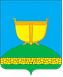 